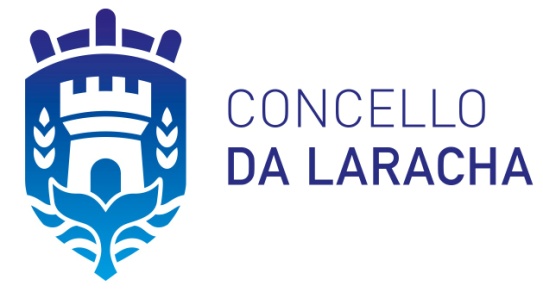 ACTIVIDADES DE VERÁN 2021 Participante (menor de idade)Don/Dona  _____________________________________________con DNI núm. ___________como pai/nai ou titor/a legal do/a neno/a ____________________________________________que vai participar na actividade de: ________________________________________________ Participante (maior de idade)Don/Dona  _____________________________________________con DNI núm. ___________que vai participar na actividade de: ________________________________________________   AUTORIZO: (marcar cun X a quenda)-A participar na actividade de Humor Amarelo o día 	 14 de Xullo 17 de agosto na localidade de A Coruña, e recoñezo que a persoa autorizada non ten ningunha lesión nin impedimento físico ou psíquico para desenvolver a actividade.-Consinto a empresa que desenvolve  a actividade  o dereito de uso de imaxes audiovisuais captadas durante a actividade, así como a difusión e publicación con fins comerciais ou publicitarios na súa web ou a través das súas redes sociais. SI acepto		 NON aceptoSinatura:__________________En A Laracha, ______ de ______de  2021.